Supplementary informationResultsFrequency of genotypes with clinical findings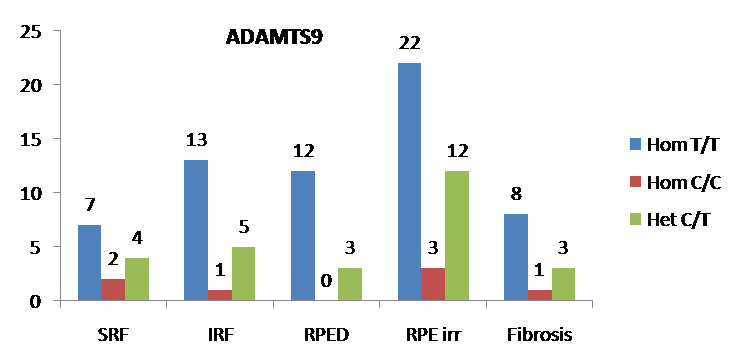 Fig S1. Showing association of ADAMTS9 genotypes in different clinical findings. X-axis represents clinical findings y axis represents number of individuals. Blue bar represents Hom T/T Genotype, Red bar represents Hom C/C and green bar represent Het C/T genotype respectively Statistical analysis was done by SPSS’s  Pearson’s Chi Square test, (p≤0.05) was considered statistically significant.                  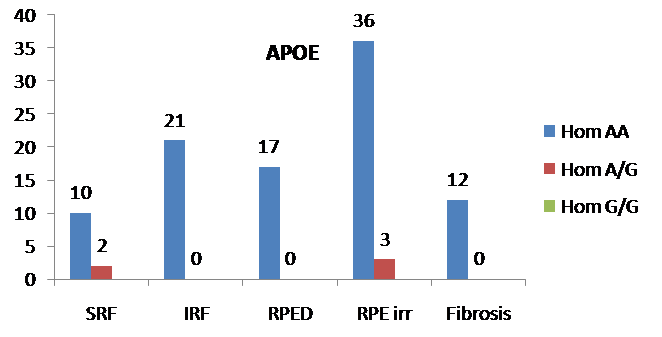  Fig S2. Showing Association of APOE genotypes in different clinical findings. X-axis represents clinical findings and y axis represents number of individuals. Blue bar represents Hom AA Genotype and Red bar represents Hom A/G genotype and green bar represents G/G genotype respectively. Statistical analysis was done by SPSS’s  Pearson’s Chi Square test, (p≤0.05) was considered statistically significant.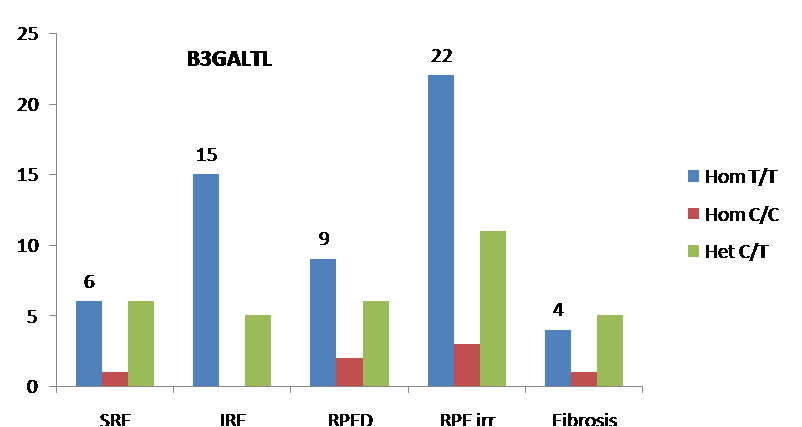 Fig S3. Showing Association of B3GALTL genotypes in different clinical findings. X-axis represents clinical findings and y axis represents number of individuals. Blue bar represents Hom T/T Genotype, Red bar represents Hom C/C and green bar represent Het C/T genotype respectively Statistical analysis was done by SPSS’s  Pearson’s Chi Square test, (p≤0.05) was considered statistically significant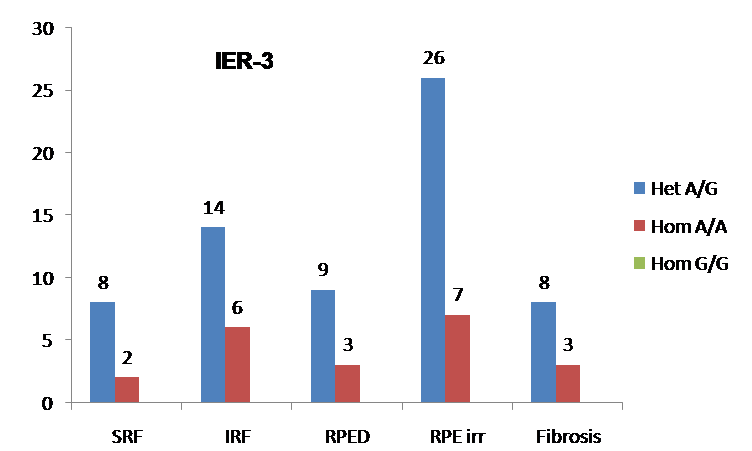 Fig S4. IER-3 genotypes in different clinical findings. X-axis represents clinical findings and y axis represents number of individuals. Blue bar represents Het A/G Genotype, Red bar represents Hom A/A and green bar represent Het G/G genotype respectively Statistical analysis was done by SPSS’s  Pearson’s Chi Square test, (p≤0.05) was considered statistically significant.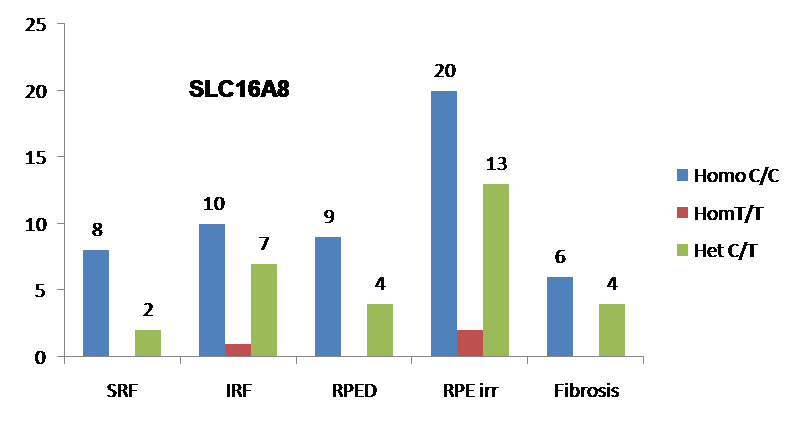 Fig. S5. SLC16A8 genotypes in different clinical findings. X axis represents clinical findings Blue bar represents Hom C/C Genotype, Red bar represents Hom T/T and green bar represent Het C/T genotype respectively Statistical analysis was done by SPSS’s  Pearson’s Chi Square test, (p≤0.05) was considered statistically significant.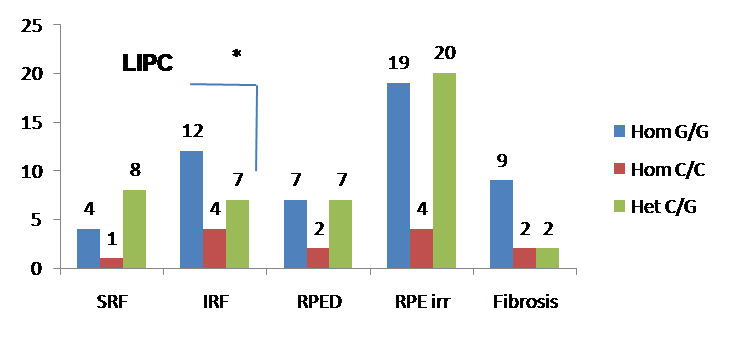 Fig. S6. LIPC genotypes in different clinical findings. X axis represents clinical findings and y axis represents number of individuals. Blue bar represents Hom G/G Genotype, Red bar represents Hom C/C and green bar represent Het C/G genotype respectively. Statistical analysis was done by SPSS’s  Pearson’s Chi Square test, (p≤0.05) was considered statistically significant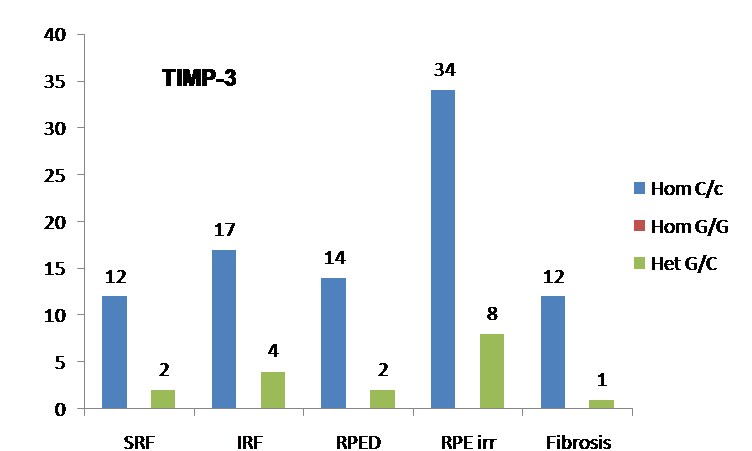  Fig.S 7: TIMP3 genotypes in different clinical findings. X-axis represents clinical findings and y axis represents number of individuals. Blue bar represents Hom C/C Genotype, Red bar represents Hom G/G and green bar represent Het G/C genotype respectively. Statistical analysis was done by SPSS’s Pearson’s Chi Square test, (p≤0.05) was considered statistically significant.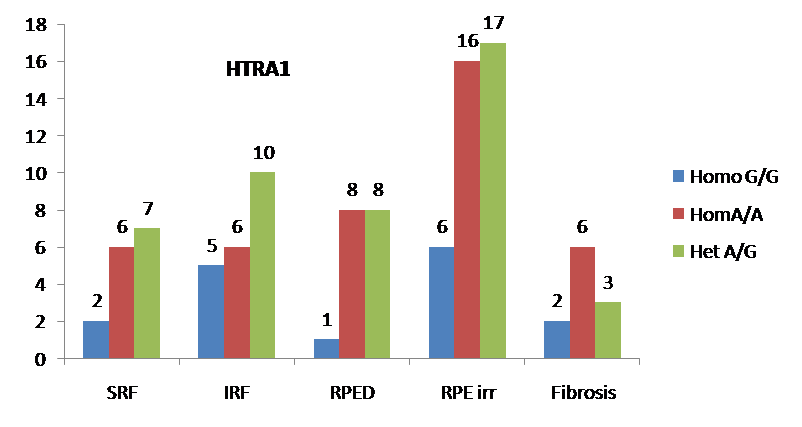 Fig. S8. HTRA 1 genotypes in different clinical findings. X-axis represents clinical findings and y axis represents number of individuals. Blue bar represents Hom G/G Genotype, Red bar represents Hom A/A  and green bar represent Het A/G genotype respectively. Statistical analysis was done by SPSS’s  Pearson’s Chi Square test, (p≤0.05) was considered statistically significant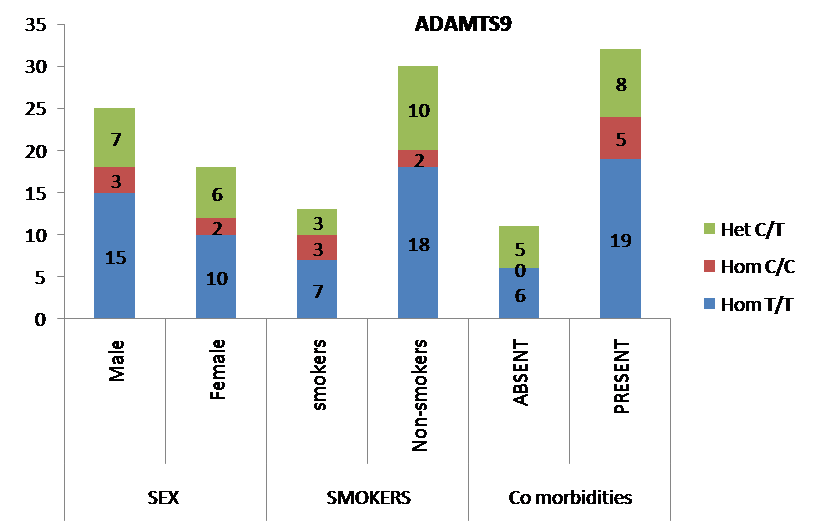   Fig S 9: ADAMTS9 genotypes with socio-demographic variables. X-axis represents sociodemographic variables and y axis represents number of individuals .Green bar represents Het C/T red represents Hom C/C and Blue bar represents Hom T/T genotype respectively. Statistical analysis was done by SPSS’s  Pearson’s Chi Square test, (p≤0.05) was considered statistically significant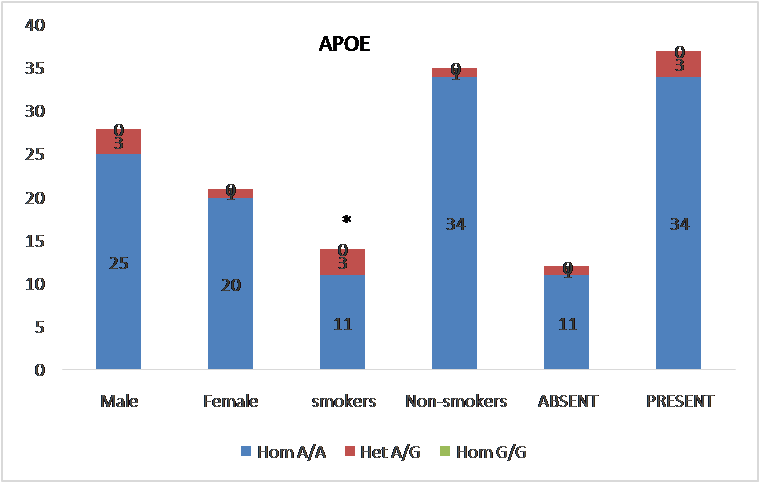 Fig S10: APOE genotypes with sociodemographic variables. X-axis represents sociodemographic variables and y axis represents number of individuals. Green bar represents Hom G/G red bar represents Het A/G , and Blue bar represents Hom A/A genotype respectively. Statistical analysis was done by SPSS’s Pearson’s Chi Square test, (p≤0.05) was considered statistically significant.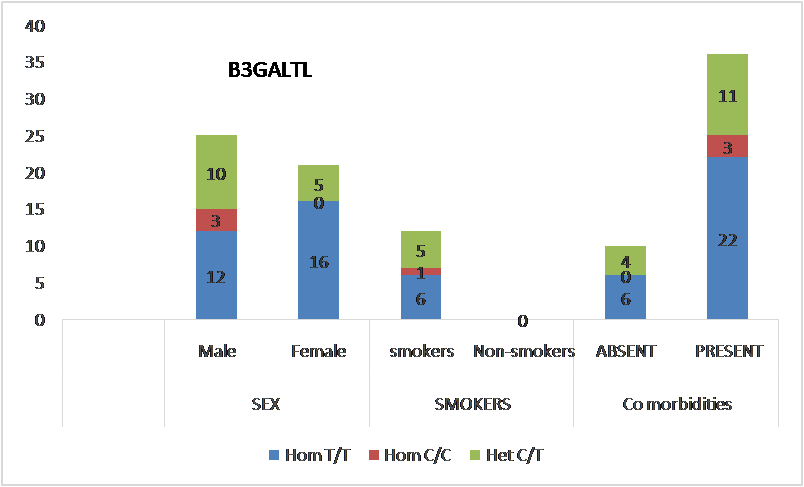 Fig S11: B3GALTL genotypes with sociodemographic variables. x axis represents sociodemographic variables and y axis represents number of individuals. Green bar represents Het C/T red bar represents Hom C/C , and Blue bar represents Hom T/T genotype respectively. Statistical analysis was done by SPSS’s  Pearson’s Chi Square test, (p≤0.05) was considered statistically significant.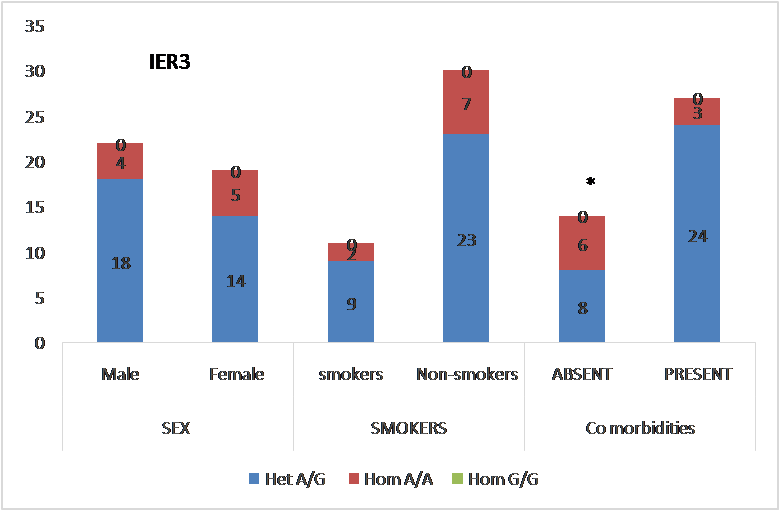  Fig S12 :Association of IER-3 genotypes with sociodemographic variables. X-axis represents sociodemographic variables and y axis represents number of individuals. Green bar represents Hom G/G red bar represents Hom A/A , and Blue bar represents Hom A/G genotype respectively. Statistical analysis was done by SPSS’s  Pearson’s Chi Square test, (p≤0.05) was considered statistically significant.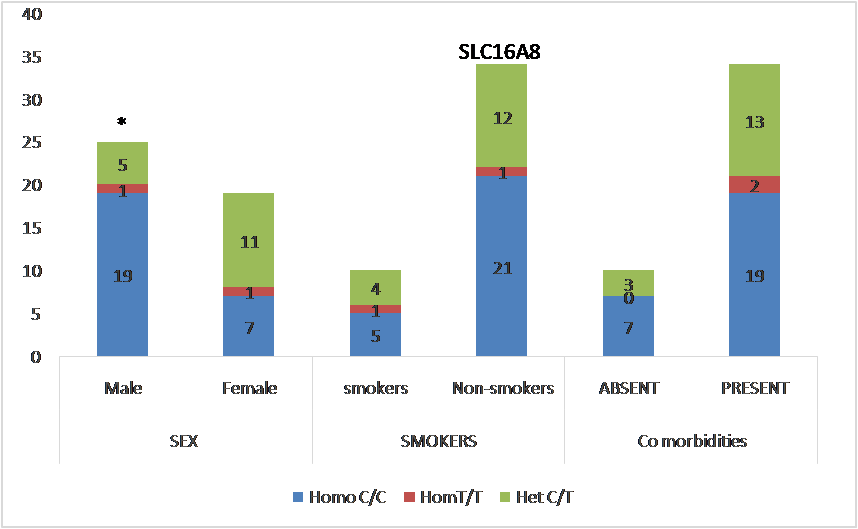  Fig S13: Association of SLC16A8 genotypes with sociodemographic variables. X-axis represents sociodemographic variables and y axis represents number of individuals. Green bar represents Het C/T red bar represents Hom T/T , and Blue bar represents Hom C/C genotype respectively. Statistical analysis was done by SPSS’s  Pearson’s Chi Square test, (p≤0.05) was considered statistically significant.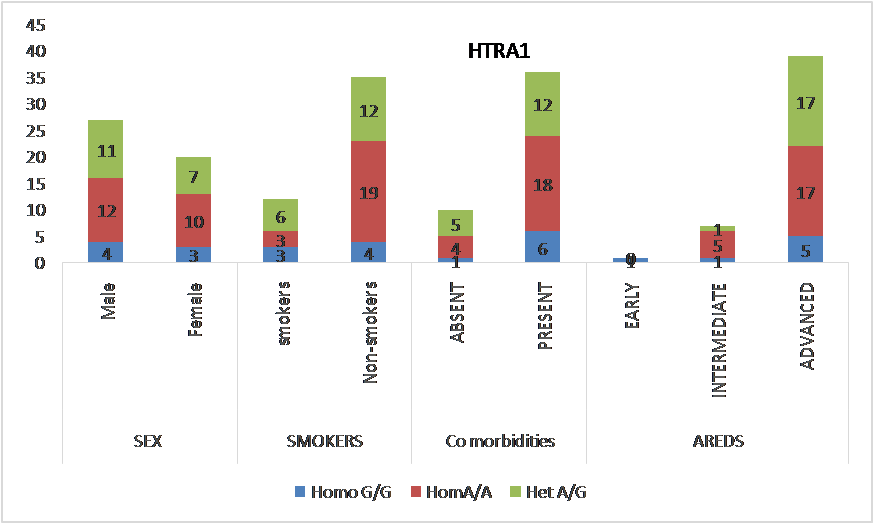  Fig. S14: Association of HTRA1 genotypes with sociodemographic variables. X-axis represents socio-demographic variables and y axis represents number of individuals. Green bar represents Het A/G genotype red bar represents Hom A/A , and Blue bar represents Hom G/G genotype respectively. Statistical analysis was done by SPSS’s  Pearson’s Chi Square test, (p≤0.05) was considered statistically significant.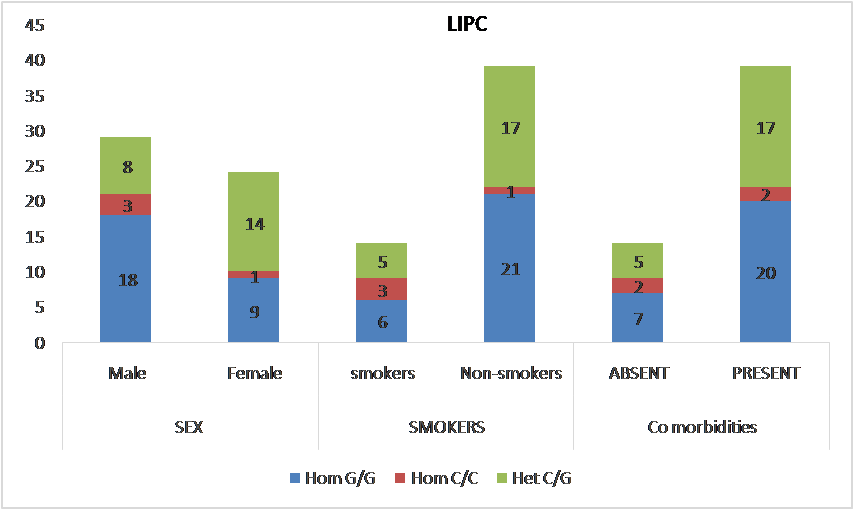      Fig. S15: Association of LIPC genotypes with sociodemographic variables. X-axis represents sociodemographic variables and y axis represents number of individuals. Green bar represents Het C/G genotype, red bar represents Hom C/C , and Blue bar represents Hom G/G genotype respectively. Statistical analysis was done by SPSS’s  Pearson’s Chi Square test, (p≤0.05) was considered statistically significant.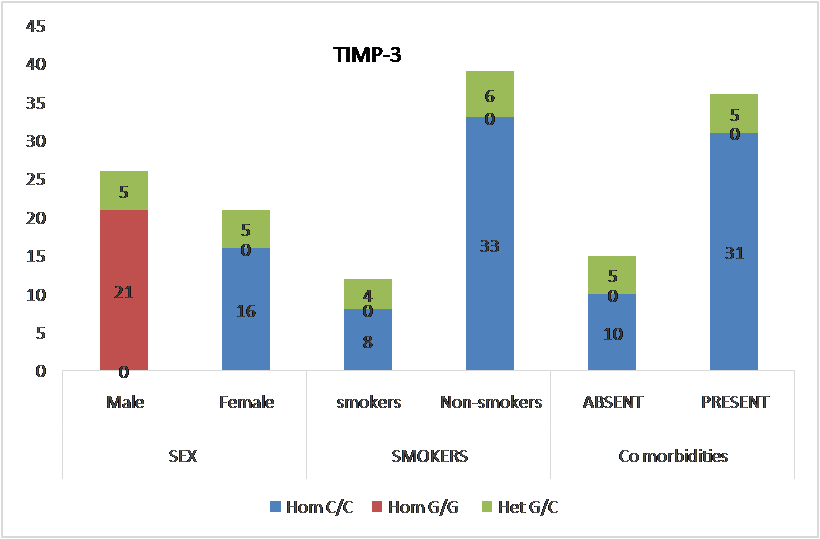     Fig. S16: Association of TIMP3 genotypes with sociodemographic variables. X-axis represents sociodemographic variables and y axis represents number of individuals. Green bar represents Het G/C genotype, red bar represents Hom G/G , and Blue bar represents Hom C/C  genotype respectively. Statistical analysis was done by SPSS’s  Pearson’s Chi Square test, (p≤0.05) was considered statistically significant.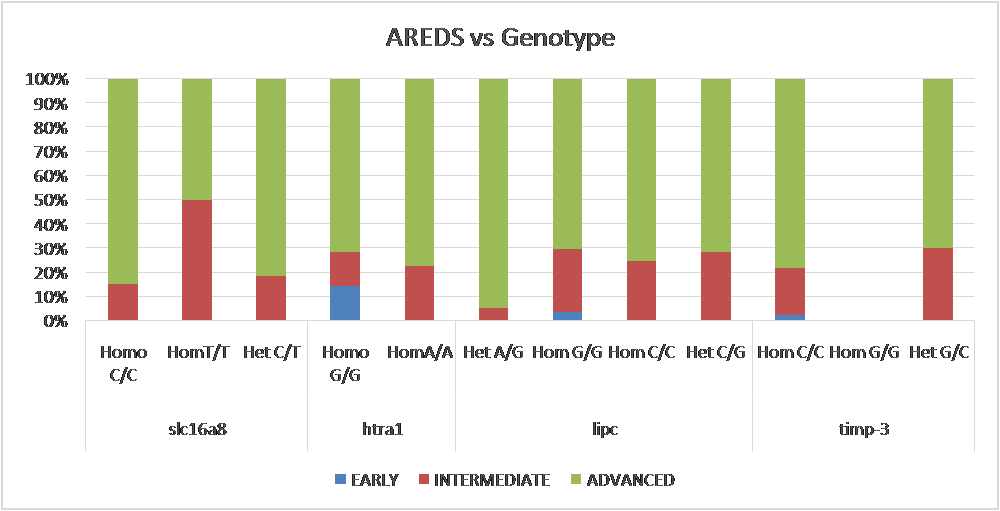 Fig S17: Frequency distribution genotypes of SLC16A8, HTRA1, LIPC and TIMP-3 variants among AMD subtypes.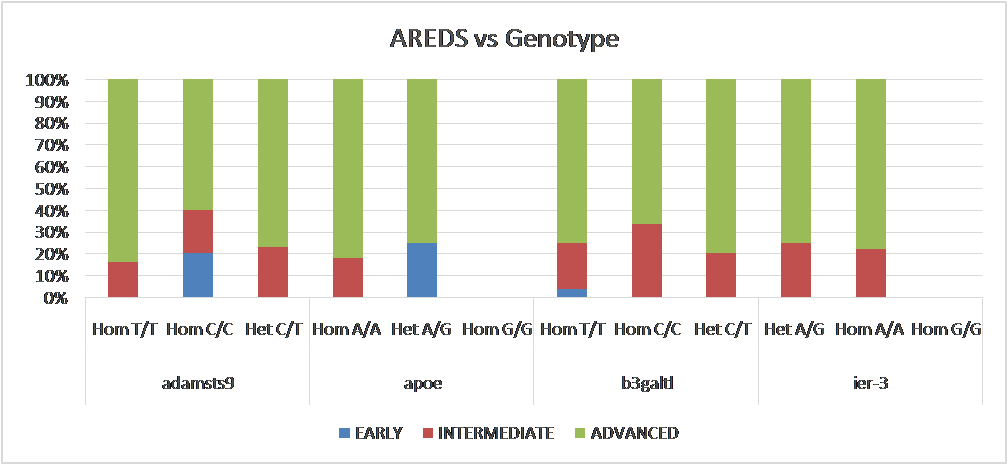 Figure S18: Frequency distribution of genotypes of SNP variants of ADAMTS9, APOE, B3GALTL and IER3 among AMD subtypesTable S1.Describing association of Genotypes (B3GALTL, IER3, SLC16A8, TIMP3) and clinical findings.Table S2: Proteins levels with respect to their genotypes of studied SNP variants   GeneB3GALTLN=46B3GALTLN=46B3GALTLN=46B3GALTLN=46IER3N=41IER3N=41IER3N=41IER3N=41SLC16A8N=44SLC16A8N=44SLC16A8N=44SLC16A8N=44TIMP3N=51TIMP3N=51TIMP3N=51TIMP3N=51Oct findingsTTN=28CCN=3CTN=15pAGN=32AAN=9GGN=0PCCN=26TTN=2CTN=16PCCN=41GGN=0GCN=10PSRF616.427820.864802.2871202.556IRF1505.1291460.2241017.9111704.933RPED926.478930.762904.5171402.387RPE Irr22311.5922670.81620213.8773408.828Fibrosis415.311830.618604.7271201.210GeneADAMTS9(N=43)ADAMTS9(N=43)ADAMTS9(N=43)ADAMTS9(N=43)APOE(N=49)APOE(N=49)APOE(N=49)APOE(N=49)B3GALTL(N=46)B3GALTL(N=46)B3GALTL(N=46)B3GALTL(N=46)IER-3(N=41)IER-3(N=41)IER-3(N=41)IER-3(N=41)TT(n=25)CC(N=5)CT(N=13)PAA(N=45)AG(N=4)GGPTT(N=28)CC(N=3)CT(N=15)PAG(n=32)AA(N=9)GGpProtein levels (Mean±SD)2.43 ± 0.909 2.53 ± 1.098 2.83± 1.61 0.610.005± 0.0045 0.0057± 0.002 0.75 4.80 ± 3.31 3.72 ± 1.92 3.78± 2.09 0.511.45± 2.44 0.92± 2.05 SLC16A8(N=44)SLC16A8(N=44)SLC16A8(N=44)SLC16A8(N=44)HTRA1(N=47)HTRA1(N=47)HTRA1(N=47)HTRA1(N=47)LIPC(N=53)LIPC(N=53)LIPC(N=53)LIPC(N=53)TIMP3(N=51)TIMP3(N=51)TIMP3(N=51)TIMP3(N=51)CC(N=26)TT(N=2)CT(N=16)PGG(N=7)AA(N=22)AG(N=18)PGG(N=27)CC(N=4)CG(N=22)PCC(N=41)GG(N=10)GCpProtein levels (Mean±SD)0.92 ± 1.01 0.86 ± 1.21 0.55 ± 0.80 0.47 1.7 ± 0.36 2.8 ± 1.4 4.12± 4.11 0.12 1.32 ± 1.4 1.98± 3.24 1.67 ± 1.67 0.66 0.042± 0.035 0.035± 0.020 0.48